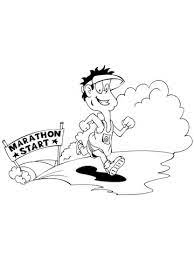 17. juni 2023Marathon-dans i HundestedSå er vi klar igen… og vi laver EN STOR FÆLLES DEJLIG DANSEDAG…Vi satser på at vi igen i 2023 år kan holde vores sædvanlige marathon-dansedag…. ÅRETS BEDSTE DANSEDAG.Vi laver en danseliste på 100 danse – cirka – samles 100 dansere – cirka – og danser i 12 timer..Fra 09.00 morgen til 21.00 aften. Tilmelding og betaling via www.gdvhundested.nemtilmeld.dkHjertelig velkomne siger Mona, Inger og Bente…TANT – FJAS – LOTTERI OG ANDET SJOV OG HYGGE VIL OGSÅ FOREKOMME…Mere info: www.hundestedfolkedans-linedance.dkLørdag den 18. juni 2023 klokken 09-21.Poppelhuset, Stadionvej 40, 3390 HundestedVi sælger kaffe, kage, vand, øl og vin.Vi har gang i grillen i løbet af dagen – nærmere info på hjemmesiden nogle uger før.Pris: 100 kroner – dans, hygge, workshop, musik i 12 timer….Alle er velkomenHvis vejret tillader det er der siddepladser ude på græsplænen også – du kan medbringe egen mad og nyde det der. Tag gerne tæppe med så kan du nappe dig en middagslur under træerne..Eller køre ned til havnen og købe en stor is….